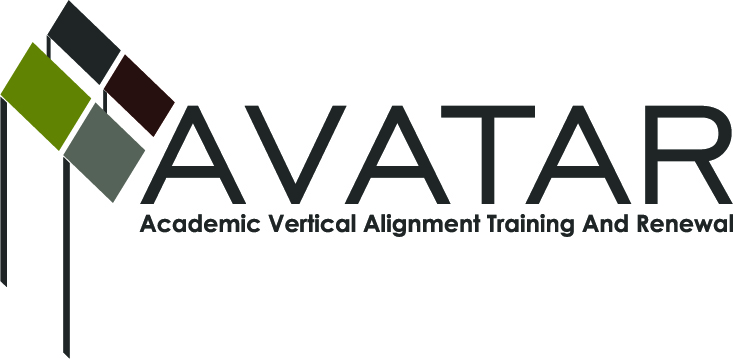 AVATAR Partnership Region: 2Meeting/Session Documentation FormForm should be completed after each meeting and given to the Regional AVATAR Coordinator/FacilitatorAgenda Format Key:  P = Presentation, F = Feedback, D = Decision-Making, W = Work Group, O = Other, with explanationAVATAR Meeting MinutesMeeting Participant ListMeeting:AVATAR Team MeetingAVATAR Team MeetingAVATAR Team MeetingAVATAR Team MeetingAVATAR Team MeetingMeeting Purpose:Focus of WorkFocus of WorkFocus of WorkFocus of WorkFocus of WorkDate:March 31, 2014Start Time:4:00 p.m.End Time:5:25 p.m.Meeting Coordinator/ Facilitator:Janet M. CunninghamLocation:Location:STAR AnnexSTAR AnnexMeeting Recorder:Janet M. CunninghamMeeting Timekeeper:Meeting Timekeeper:Connie NowellConnie NowellTimeTopicFormatDiscussion LeaderDesired Outcome4:05 p.m.Welcome DiscussionJanet Cunningham4:08 p.m.Discussion ItemsDiscussionJanet CunninghamPlan for next math symposium 5:23 p.m.Next MeetingDiscussionJanet CunninghamSet dateAction ItemPerson ResponsibleDue DateDiscussion Items:Mathematics SymposiumMembers reviewed the evaluations from the symposium; attendance and scores were up and overall comments were favorable.  There was discussion of what changes might be needed.  College Preparatory CourseLengthy discussion of how this course will be implemented.  Dr. Cunningham shared Texas A&M-Kingsville’s proposal for the course.  Discussion included the charge for the course and how that would impact the number of students who would take the course, as well as the fact that there would be no credit for the course; how districts would provide qualified teachers to present the course; those students who should take the course; whether the course should be a full year of preparatory work or if the course could be divided into two semesters – one for preparatory and the second for dual credit, etc.  There was discussion regarding Avatar developing the course and what would be needed to do so: a clear syllabus, some measure of student activity, some measure of performance, etc.  Coastal Bend College offered that they were offering training courses for school districts.  Some form of training would need to be offered to all high school instructors who would be teaching the course.  A planning date needs to be set, possibly in conjunction with Me By The Sea.Counselor (or anyone?) ConferenceDiscussion of what such a conference should include – what’s coming regarding HB5 would be most informative.  ESC is holding a conference in November or December.  More discussion is needed.Next meeting – Wednesday, April 30, at 4:00 p.m., STAR Annex, 4201 Calallen Dr.Dr. Janet CunninghamNotesNameTitleOrganization/InstitutionGeorge TinteraAssociate ProfessorTexas A&M University-CCDr. Melana SilvaCurriculum CoordinatorCalallen ISDDr. Janet M. CunninghamExecutive  DirectorE2E Partners (P-16  Council)Carlos GuerreroInstructional CoachRobstown ISDPaula Kenney-WallaceDivision ChairCoastal Bend CollegeToni NorrellMath SpecialistESC-2Melissa MorinResearch & PlanningESC-2Sandra K. RippsteinMath TeacherCalallen ISDLisa HernandezMath TeacherOdem-Edroy ISDCindy FunkeMath TeacherOdem-Edroy ISDPaul JohnsonMath InstructorDel Mar CollegePhillip VucinsMath InstructorDel Mar College